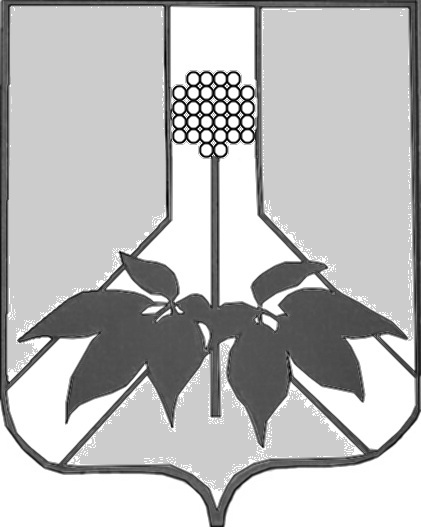 ДУМА ДАЛЬНЕРЕЧЕНСКОГО МУНИЦИПАЛЬНОГО РАЙОНАРЕШЕНИЕ	26 мая 2020 года 	                                          г. Дальнереченск                                    №   О принятии решения «Об утверждении  Порядка возбуждения ходатайств о награждении наградами Приморского края»В соответствии с Федеральным законом от 06.10.2003 № 131-ФЗ «Об общих принципах организации местного самоуправления в Российской Федерации», Законом Приморского края от 04.06.2014 № 436-КЗ «О наградах Приморского края», руководствуясь Уставом Дальнереченского муниципального района,  Дума Дальнереченского муниципального районаРЕШИЛА:Принять решение «Об утверждении Порядка возбуждения ходатайств о награждении наградами Приморского края».Направить решение «Об утверждении Порядка возбуждения ходатайств о награждении наградами Приморского края» - главе Дальнереченского муниципального района для подписания и обнародования в установленном порядке.Настоящее решение вступает в силу со дня его обнародования в установленном порядке.Председатель Думы Дальнереченскогомуниципального района 							Н. В. Гуцалюк ДУМА ДАЛЬНЕРЕЧЕНСКОГО МУНИЦИПАЛЬНОГО РАЙОНАРЕШЕНИЕ	26 мая 2020 года 	                                          г. Дальнереченск                                    №   Об утверждении  Порядка возбуждения ходатайств о награждении наградами Приморского краяВ соответствии с Федеральным законом от 06.10.2003 № 131-ФЗ «Об общих принципах организации местного самоуправления в Российской Федерации», Законом Приморского края от 04.06.2014 № 436-КЗ «О наградах Приморского края», руководствуясь Уставом Дальнереченского муниципального района,  Дума Дальнереченского муниципального районаРЕШИЛА:Утвердить Порядок возбуждения ходатайств о награждении наградами Приморского края».2.Настоящее решение вступает в силу со дня его обнародования в установленном порядке.Глава Дальнереченского муниципального района 								В. С. Дернов Утвержден решением ДумыДальнереченского муниципального района от ___ №___ Порядок возбуждения ходатайств о награждении наградами Приморского краяНастоящее решение разработано в соответствии с Законом Приморского края от 04.06.2014 N 436-КЗ "О наградах Приморского края" и определяет процедуру возбуждения Думой Дальнереченского муниципального района  Приморского края ходатайств о награждении наградами Приморского края (далее также - Ходатайство).2. Ходатайство возбуждается Думой Дальнереченского муниципального района Приморского края в отношении:1) почетного знака Приморского края "Почетный гражданин Приморского края", 2) медали Приморского края "За особый вклад в развитие Приморского края" и знаков отличия Приморского края в случае осуществления лицом индивидуальной трудовой деятельности;3) знака отличия Приморского края "Почетный журналист Приморского края" в случае представления к награждению лица,  проживающего в Дальнереченском муниципальном районе и работающего (работавшего) в средствах массовой информации, пресс-службах государственных органов, органов местного самоуправления, иных организациях;4) почетным знаком Приморского края "Родительская доблесть" в случае, если  претенденты к награждению проживают на территории Дальнереченского муниципального района;5) почетным знаком Приморского края  "Семейная доблесть", в случае, если  претенденты к награждению проживают на территории Дальнереченского муниципального района и соответствующие условиям, указанным в  абзаце втором пункта 6 настоящего Порядка;3. Требования к лицам, претендующим на награждение наградами Приморского края, установлены Законом Приморского края от 04.06.2014 N 436-КЗ "О наградах Приморского края".4. В отношении почетного знака Приморского края "Семейная доблесть" Дума Дальнереченского муниципального района  Приморского края может возбуждать не более одного ходатайства каждой степени в год.5. В случае, если ходатайство (ходатайства) Думы Дальнереченского муниципального района Приморского края о награждении почетным знаком Приморского края "Семейная доблесть" оставлено (оставлены) комиссией Приморского края без рассмотрения, Дума Дальнереченского муниципального района  Приморского края вправе дополнительно возбудить ходатайство (ходатайства) о награждении почетным знаком Приморского края "Семейная доблесть" в количестве, равном количеству ходатайств оставленных без рассмотрения.6. Заявление о возбуждении ходатайства о награждении почетным знаком Приморского края "Семейная доблесть" может быть подано в течение одного года со дня наступления юбилейной даты регистрации брака. Почетным знаком Приморского края «Семейная доблесть» награждаются граждане Российской Федерации, постоянно проживающие на территории Приморского края не менее 10 лет, состоящие в зарегистрированном браке не менее 50 лет, создавшие социально ответственную семью, основанную на взаимной  любви, заботе и уважении друг к другу,  достойно воспитавшие  детей (ребенка) и подающие пример  в укреплении традиционных семейных ценностей.7. Решение о возбуждении ходатайства о награждении наградой Приморского края принимается Думой Дальнереченского муниципального района  Приморского края  на основании заявления, поступившего в адрес Думы Дальнереченского муниципального района Приморского края. До момента рассмотрения заявления в Думе Дальнереченского муниципального  района Приморского края, заявление подлежит рассмотрению в комиссии по законности, социальной политике и защите прав граждан Думы Дальнереченского муниципального района (далее – Комиссия). От имени заявителя (заявителей) с заявлением о возбуждении ходатайства о награждении наградой Приморского края также могут обращаться их законные представители.К заявлению прилагаются следующие документы:Наградной лист по форме, утвержденной Законом Приморского края от 04.06.2014 № 436-КЗ «О наградах Приморского края»копия паспорта (все страницы);копии документов об образовании;копия документа, подтверждающего трудовую деятельность;согласие на обработку персональных данных.8. В случае обращения с заявлением о возбуждении ходатайства о награждении почетным знаком Приморского края "Родительская доблесть" заявитель дополнительно представляет:копии свидетельств о рождении детей;материалы, подтверждающие заслуги и достижения граждан (гражданина) и их (его) детей, их (его) активное участие в жизни Дальнереченского муниципального района  Приморского края 9. В случае обращения с заявлением о возбуждении ходатайства о награждении почетным знаком Приморского края "Семейная доблесть" заявитель дополнительно представляет:копию свидетельства о браке;копию свидетельства о рождении ребенка (детей);материалы, характеризующие семью, в том числе подтверждающие достойное воспитание детей (ребенка) и их (его) достижения, участие указанных лиц в общественно значимой деятельности на территории Приморского края Документы, установленные пунктом 7 настоящего решения, в данном случае представляются на обоих супругов.10. В случае подачи заявления через представителя дополнительно к документам, предусмотренным пунктами 7, 8, 9 настоящего решения, представляются документ, удостоверяющий личность представителя, а также документ, подтверждающий его полномочия на обращение с заявлением.11. Документы представляются в копиях с одновременным предъявлением оригиналов. Копии документов после проверки их на соответствие оригиналу заверяются специалистами аппарата Думы Дальнереченского муниципального района Приморского края, ответственными за прием документов.12. Организация работы по подготовке предложения о возбуждении ходатайств о награждении наградами Приморского края возлагается на постоянную депутатскую комиссию Думы Дальнереченского муниципального района  Приморского края по законности, социальной политике и защите прав граждан.13. На заседания комиссии могут быть приглашены представители администрации Дальнереченского муниципального района, общественных организаций, главы сельских поселений, входящих в состав Дальнереченского муниципального района.14. Комиссия проводит заседания по мере поступления заявлений в соответствии с требованиями Положения о постоянных депутатских комиссиях Думы Дальнереченского муниципального района  Приморского края.15. В целях рассмотрения вопроса о наличии (отсутствии) оснований для возбуждения ходатайства в отношении почетного знака Приморского края "Родительская доблесть" комиссия запрашивает заключения органов социальной защиты населения, здравоохранения, образования, органов внутренних дел по месту жительства семьи, органов опеки и попечительства (в случае воспитания в семье усыновленных детей и воспитания детей, оставшихся без попечения родителей, в приемной семье).16. Комиссия в случае необходимости вправе запрашивать у лиц, претендующих на получение награды Приморского края, дополнительные сведения, в том числе сведения о наличии (отсутствии) судимости, а также о том, что предоставляемые к награде лица не состоят на учете в связи с лечением от алкоголизма, наркомании, токсикомании.17. В случае представления лицом, претендующим на получение награды Приморского края неполного пакета документов, заявление о возбуждении ходатайства о награждении наградой Приморского края, не рассматривается, о чем заявитель уведомляется комиссией в течение пяти рабочих дней с момента проведения заседания комиссии.Комиссия уведомляет заявителя об оставлении его заявления без рассмотрения в течение пяти рабочих дней с момента заседания комиссии.18. По результатам рассмотрения представленных заявителями документов, а также поступивших по запросам сведений, комиссия принимает решение с рекомендацией о внесении кандидатур в проект ходатайства о награждении наградами Приморского края. Решение принимается в отношении каждого кандидата.19. Решение комиссии считается принятым, если за него проголосовало большинство от числа присутствующих на заседании членов комиссии. Решение Комиссии носит рекомендательный характер.20. Решение Комиссии   с рекомендацией о внесении кандидатур в проект ходатайства о награждении наградами Приморского края,   выносится на ближайшее заседание Думы Дальнереченского муниципального района Приморского края.21. Дума Дальнереченского муниципального района Приморского края рассматривает и принимает решение о возбуждении ходатайства о награждении наградой Приморского края в порядке, предусмотренном Регламентом Думы Дальнереченского муниципального района Приморского края.22. В течение 10 дней с момента принятия Думой Дальнереченского муниципального района Приморского края решения о возбуждении ходатайства о награждении наградой Приморского края ходатайство о награждении наградой Приморского края и прилагаемые к нему документы направляются главе Дальнереченского муниципального района  для подготовки отзыва в отношении представляемого к награде лица._________________________________________________________________